ROEIVERENIGING SALLAND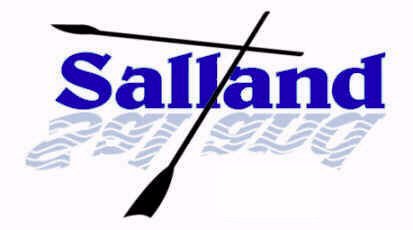 GRAMSBERGENAanmeldingsformulier lidmaatschap VOORNAAM :	       	……………………………………………………………………..      M  /  VACHTERNAAM: 	................................................................................................       ADRES:       ..............................................................................................................................POSTCODE:  	..........................................	PLAATS:	.................................................TEL. NR.:	...........................................	GEB.DATUM:	..................................................MOBIEL:	............................................	E-MAIL:	.............................................................................@......................NB: deze gegevens worden gepubliceerd in de ledenlijst op het besloten deel van de website ten behoeve van de onderlinge communicatie. Voor de privacyregeling: Zie onder 'Vereniging' - 'reglementen, codes en privacy'.Heeft u vroegere roeiervaring en/of diploma's?  .............................................................................Zo ja, welke?	………………………………..................................................................................Bent u in het bezit van een zwemdiploma?    	Nee / Ja, type: ...............Bent u lid van een andere roeivereniging en vindt er via die vereniging afdracht plaats van de KNRB-contributie?					Nee / Ja, vereniging: ................................................Hiermede vraag ik het lidmaatschap aan van RV Salland. Ik ga akkoord met de verenigings-statuten en het huishoudelijk reglement zoals gepubliceerd op www.salland-roeien.nl.Voornaam en naam vermelden (indien onder 18 jaar van ouder of voogd): …………………………………………………….Ter aanvulling: De vereniging is zo geworden als zij nu is dankzij veel vrijwilligerswerk. Daardoor is de contributie ook relatief laag gebleven. Wij benutten graag de mogelijkheden die leden hebben, bijvoorbeeld kundigheden of relaties. Indien u denkt daarmee een bijdrage te kunnen leveren aan de vereniging zouden wij het zeer op prijs stellen indien u dat hieronder alvast aan wilt geven! …………………………………………………….…………………………………………………….Graag ook het machtigingsformulier op de volgende pagina invullen en ondertekenen! Betaling van contributie vindt met dringende voorkeur plaats via automatische incasso. (indien ongewenst graag overleg met de penningmeester). Door vermelding van de gevraagde gegevens, IBAN nummer, naam en woonplaats, gaat u akkoord en kan de penningmeester de hieronder genoemde kosten automatisch incasseren.  Machtiging t.b.v. automatische incasso.Door ondertekening machtigt u de vereniging tot het automatisch incasseren van:De jaarlijkse contributie (deze wordt in april geïnd) en indien op u van toepassing:Kosten voor deelname aan wedstrijden en toertochtenKosten voor de stalling en verzekering van roeiboten die u in eigendom hebt.Mocht het nodig zijn, dan heeft u daarna vier weken de tijd om uw bank opdracht te geven deze betaling ongedaan te maken.IBAN nummer	:	............................................................T.n.v.		............................................................Woonplaats		............................................................Datum	  ...................................	Dit  formulier s.v.p. invullen en mailen naar nieuweleden@salland-roeien.nl. 